EVALUASI PEMBELAJARANKomponen penilaian :Kehadiran = 10 %Tugas = 30 %UTS = 30%UAS = 30 %Jakarta, 10 Juli 2017Mengetahui, 										Ketua Program Studi,								Dosen Koordinator,Indriani N Hapsari,ST,MT							Ir.Lestanto Pudji Santosa,MM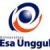 RENCANA PEMBELAJARAN SEMESTER GANJIL 2017/2018RENCANA PEMBELAJARAN SEMESTER GANJIL 2017/2018RENCANA PEMBELAJARAN SEMESTER GANJIL 2017/2018RENCANA PEMBELAJARAN SEMESTER GANJIL 2017/2018RENCANA PEMBELAJARAN SEMESTER GANJIL 2017/2018RENCANA PEMBELAJARAN SEMESTER GANJIL 2017/2018RENCANA PEMBELAJARAN SEMESTER GANJIL 2017/2018RENCANA PEMBELAJARAN SEMESTER GANJIL 2017/2018RENCANA PEMBELAJARAN SEMESTER GANJIL 2017/2018RENCANA PEMBELAJARAN SEMESTER GANJIL 2017/2018PROGRAM STUDI TEKNIK INFORMATIKA FAKULTAS ILMU KOMPUTERPROGRAM STUDI TEKNIK INFORMATIKA FAKULTAS ILMU KOMPUTERPROGRAM STUDI TEKNIK INFORMATIKA FAKULTAS ILMU KOMPUTERPROGRAM STUDI TEKNIK INFORMATIKA FAKULTAS ILMU KOMPUTERPROGRAM STUDI TEKNIK INFORMATIKA FAKULTAS ILMU KOMPUTERPROGRAM STUDI TEKNIK INFORMATIKA FAKULTAS ILMU KOMPUTERPROGRAM STUDI TEKNIK INFORMATIKA FAKULTAS ILMU KOMPUTERPROGRAM STUDI TEKNIK INFORMATIKA FAKULTAS ILMU KOMPUTERPROGRAM STUDI TEKNIK INFORMATIKA FAKULTAS ILMU KOMPUTERPROGRAM STUDI TEKNIK INFORMATIKA FAKULTAS ILMU KOMPUTERUNIVERSITAS ESA UNGGULUNIVERSITAS ESA UNGGULUNIVERSITAS ESA UNGGULUNIVERSITAS ESA UNGGULUNIVERSITAS ESA UNGGULUNIVERSITAS ESA UNGGULUNIVERSITAS ESA UNGGULUNIVERSITAS ESA UNGGULUNIVERSITAS ESA UNGGULUNIVERSITAS ESA UNGGULMata KuliahMata Kuliah:StatisticsStatisticsStatisticsKode MKKode MK:Mata Kuliah PrasyaratMata Kuliah Prasyarat:---Bobot MKBobot MK:3 sksDosen PengampuDosen Pengampu:Team Dosen ( koordinator Ir.Lestanto PS,MM )Team Dosen ( koordinator Ir.Lestanto PS,MM )Team Dosen ( koordinator Ir.Lestanto PS,MM )Kode DosenKode Dosen:5460Alokasi WaktuAlokasi Waktu:Tatap muka 14 x 150 menit, tidak ada praktik, tidak ada onlineTatap muka 14 x 150 menit, tidak ada praktik, tidak ada onlineTatap muka 14 x 150 menit, tidak ada praktik, tidak ada onlineTatap muka 14 x 150 menit, tidak ada praktik, tidak ada onlineTatap muka 14 x 150 menit, tidak ada praktik, tidak ada onlineTatap muka 14 x 150 menit, tidak ada praktik, tidak ada onlineTatap muka 14 x 150 menit, tidak ada praktik, tidak ada onlineDeskripsi RingkasDeskripsi Ringkas:Mata kuliah ini memberikan pemahaman dan penguasaan mengenai konsep dasar statistika dan probabilitas, pencacahan, distribusi probabilitas diskrit, distribusi normal, distribusi sampling, pendugaan parameter, pengujian hipotesis dan  non Parametrik.Mata kuliah ini memberikan pemahaman dan penguasaan mengenai konsep dasar statistika dan probabilitas, pencacahan, distribusi probabilitas diskrit, distribusi normal, distribusi sampling, pendugaan parameter, pengujian hipotesis dan  non Parametrik.Mata kuliah ini memberikan pemahaman dan penguasaan mengenai konsep dasar statistika dan probabilitas, pencacahan, distribusi probabilitas diskrit, distribusi normal, distribusi sampling, pendugaan parameter, pengujian hipotesis dan  non Parametrik.Mata kuliah ini memberikan pemahaman dan penguasaan mengenai konsep dasar statistika dan probabilitas, pencacahan, distribusi probabilitas diskrit, distribusi normal, distribusi sampling, pendugaan parameter, pengujian hipotesis dan  non Parametrik.Mata kuliah ini memberikan pemahaman dan penguasaan mengenai konsep dasar statistika dan probabilitas, pencacahan, distribusi probabilitas diskrit, distribusi normal, distribusi sampling, pendugaan parameter, pengujian hipotesis dan  non Parametrik.Mata kuliah ini memberikan pemahaman dan penguasaan mengenai konsep dasar statistika dan probabilitas, pencacahan, distribusi probabilitas diskrit, distribusi normal, distribusi sampling, pendugaan parameter, pengujian hipotesis dan  non Parametrik.Mata kuliah ini memberikan pemahaman dan penguasaan mengenai konsep dasar statistika dan probabilitas, pencacahan, distribusi probabilitas diskrit, distribusi normal, distribusi sampling, pendugaan parameter, pengujian hipotesis dan  non Parametrik.Capaian PembelajaranCapaian Pembelajaran:Mahasiswa mampu memahami dan mengerti tentang pengkoleksian data, pengorganisasian data, perangkuman data dan konsep serta metode yang diperukan untuk mencapai statistik deskriptif Mahasiswa mampu memahami dan mengerti tentang teori probabilitas, teori set , permutasi, kombinasi Mahasiswa mampu memahami dan mengerti konsep distiribusi sampling,estimasi, uji hipotesisi, anova, regresi dan korelasi sederhana, regresi dan korelasi ganda, distribusi chi-square dan analisis frekuensi yang bermanfaat dalam pencapaian statistik inferen, serta memahami statistik non paramatrikMahasiswa mampu memahami dan menggunakan software SPSS sebagai alat bantu dalam melakukan analisis statistik.Mahasiswa mampu memahami dan mengerti tentang pengkoleksian data, pengorganisasian data, perangkuman data dan konsep serta metode yang diperukan untuk mencapai statistik deskriptif Mahasiswa mampu memahami dan mengerti tentang teori probabilitas, teori set , permutasi, kombinasi Mahasiswa mampu memahami dan mengerti konsep distiribusi sampling,estimasi, uji hipotesisi, anova, regresi dan korelasi sederhana, regresi dan korelasi ganda, distribusi chi-square dan analisis frekuensi yang bermanfaat dalam pencapaian statistik inferen, serta memahami statistik non paramatrikMahasiswa mampu memahami dan menggunakan software SPSS sebagai alat bantu dalam melakukan analisis statistik.Mahasiswa mampu memahami dan mengerti tentang pengkoleksian data, pengorganisasian data, perangkuman data dan konsep serta metode yang diperukan untuk mencapai statistik deskriptif Mahasiswa mampu memahami dan mengerti tentang teori probabilitas, teori set , permutasi, kombinasi Mahasiswa mampu memahami dan mengerti konsep distiribusi sampling,estimasi, uji hipotesisi, anova, regresi dan korelasi sederhana, regresi dan korelasi ganda, distribusi chi-square dan analisis frekuensi yang bermanfaat dalam pencapaian statistik inferen, serta memahami statistik non paramatrikMahasiswa mampu memahami dan menggunakan software SPSS sebagai alat bantu dalam melakukan analisis statistik.Mahasiswa mampu memahami dan mengerti tentang pengkoleksian data, pengorganisasian data, perangkuman data dan konsep serta metode yang diperukan untuk mencapai statistik deskriptif Mahasiswa mampu memahami dan mengerti tentang teori probabilitas, teori set , permutasi, kombinasi Mahasiswa mampu memahami dan mengerti konsep distiribusi sampling,estimasi, uji hipotesisi, anova, regresi dan korelasi sederhana, regresi dan korelasi ganda, distribusi chi-square dan analisis frekuensi yang bermanfaat dalam pencapaian statistik inferen, serta memahami statistik non paramatrikMahasiswa mampu memahami dan menggunakan software SPSS sebagai alat bantu dalam melakukan analisis statistik.Mahasiswa mampu memahami dan mengerti tentang pengkoleksian data, pengorganisasian data, perangkuman data dan konsep serta metode yang diperukan untuk mencapai statistik deskriptif Mahasiswa mampu memahami dan mengerti tentang teori probabilitas, teori set , permutasi, kombinasi Mahasiswa mampu memahami dan mengerti konsep distiribusi sampling,estimasi, uji hipotesisi, anova, regresi dan korelasi sederhana, regresi dan korelasi ganda, distribusi chi-square dan analisis frekuensi yang bermanfaat dalam pencapaian statistik inferen, serta memahami statistik non paramatrikMahasiswa mampu memahami dan menggunakan software SPSS sebagai alat bantu dalam melakukan analisis statistik.Mahasiswa mampu memahami dan mengerti tentang pengkoleksian data, pengorganisasian data, perangkuman data dan konsep serta metode yang diperukan untuk mencapai statistik deskriptif Mahasiswa mampu memahami dan mengerti tentang teori probabilitas, teori set , permutasi, kombinasi Mahasiswa mampu memahami dan mengerti konsep distiribusi sampling,estimasi, uji hipotesisi, anova, regresi dan korelasi sederhana, regresi dan korelasi ganda, distribusi chi-square dan analisis frekuensi yang bermanfaat dalam pencapaian statistik inferen, serta memahami statistik non paramatrikMahasiswa mampu memahami dan menggunakan software SPSS sebagai alat bantu dalam melakukan analisis statistik.Mahasiswa mampu memahami dan mengerti tentang pengkoleksian data, pengorganisasian data, perangkuman data dan konsep serta metode yang diperukan untuk mencapai statistik deskriptif Mahasiswa mampu memahami dan mengerti tentang teori probabilitas, teori set , permutasi, kombinasi Mahasiswa mampu memahami dan mengerti konsep distiribusi sampling,estimasi, uji hipotesisi, anova, regresi dan korelasi sederhana, regresi dan korelasi ganda, distribusi chi-square dan analisis frekuensi yang bermanfaat dalam pencapaian statistik inferen, serta memahami statistik non paramatrikMahasiswa mampu memahami dan menggunakan software SPSS sebagai alat bantu dalam melakukan analisis statistik.Buku AcuanBuku Acuan:Ronald E. Walpole, Raymond H. Myers, Sharon L. Myers and Keying Ye, Probabilitiy and Statistics for Engineers and Scientists,  Pearson Prentice Hall, 8th edition, 2007Subhash Sharma, Applied Multivariate Techniques, , John wiley and sonR Johson and D Wichern, Applied multivariate statistics, Prentice Hall.J. Supranto, M.A. ,2001, Statistika Teori dan Aplikasi, Erlangga,  Jakarta.Douglas C. Montgomery, George C. Runger, 2003, Applied Statistic and Probability for Engineer, third edition, John Wiley and Son Inc.Singgih Santoso, 2014, Panduan Lengkap SPSSversi 20, Alex Media Komputindo.Ronald E. Walpole, Raymond H. Myers, Sharon L. Myers and Keying Ye, Probabilitiy and Statistics for Engineers and Scientists,  Pearson Prentice Hall, 8th edition, 2007Subhash Sharma, Applied Multivariate Techniques, , John wiley and sonR Johson and D Wichern, Applied multivariate statistics, Prentice Hall.J. Supranto, M.A. ,2001, Statistika Teori dan Aplikasi, Erlangga,  Jakarta.Douglas C. Montgomery, George C. Runger, 2003, Applied Statistic and Probability for Engineer, third edition, John Wiley and Son Inc.Singgih Santoso, 2014, Panduan Lengkap SPSSversi 20, Alex Media Komputindo.Ronald E. Walpole, Raymond H. Myers, Sharon L. Myers and Keying Ye, Probabilitiy and Statistics for Engineers and Scientists,  Pearson Prentice Hall, 8th edition, 2007Subhash Sharma, Applied Multivariate Techniques, , John wiley and sonR Johson and D Wichern, Applied multivariate statistics, Prentice Hall.J. Supranto, M.A. ,2001, Statistika Teori dan Aplikasi, Erlangga,  Jakarta.Douglas C. Montgomery, George C. Runger, 2003, Applied Statistic and Probability for Engineer, third edition, John Wiley and Son Inc.Singgih Santoso, 2014, Panduan Lengkap SPSSversi 20, Alex Media Komputindo.Ronald E. Walpole, Raymond H. Myers, Sharon L. Myers and Keying Ye, Probabilitiy and Statistics for Engineers and Scientists,  Pearson Prentice Hall, 8th edition, 2007Subhash Sharma, Applied Multivariate Techniques, , John wiley and sonR Johson and D Wichern, Applied multivariate statistics, Prentice Hall.J. Supranto, M.A. ,2001, Statistika Teori dan Aplikasi, Erlangga,  Jakarta.Douglas C. Montgomery, George C. Runger, 2003, Applied Statistic and Probability for Engineer, third edition, John Wiley and Son Inc.Singgih Santoso, 2014, Panduan Lengkap SPSSversi 20, Alex Media Komputindo.Ronald E. Walpole, Raymond H. Myers, Sharon L. Myers and Keying Ye, Probabilitiy and Statistics for Engineers and Scientists,  Pearson Prentice Hall, 8th edition, 2007Subhash Sharma, Applied Multivariate Techniques, , John wiley and sonR Johson and D Wichern, Applied multivariate statistics, Prentice Hall.J. Supranto, M.A. ,2001, Statistika Teori dan Aplikasi, Erlangga,  Jakarta.Douglas C. Montgomery, George C. Runger, 2003, Applied Statistic and Probability for Engineer, third edition, John Wiley and Son Inc.Singgih Santoso, 2014, Panduan Lengkap SPSSversi 20, Alex Media Komputindo.Ronald E. Walpole, Raymond H. Myers, Sharon L. Myers and Keying Ye, Probabilitiy and Statistics for Engineers and Scientists,  Pearson Prentice Hall, 8th edition, 2007Subhash Sharma, Applied Multivariate Techniques, , John wiley and sonR Johson and D Wichern, Applied multivariate statistics, Prentice Hall.J. Supranto, M.A. ,2001, Statistika Teori dan Aplikasi, Erlangga,  Jakarta.Douglas C. Montgomery, George C. Runger, 2003, Applied Statistic and Probability for Engineer, third edition, John Wiley and Son Inc.Singgih Santoso, 2014, Panduan Lengkap SPSSversi 20, Alex Media Komputindo.Ronald E. Walpole, Raymond H. Myers, Sharon L. Myers and Keying Ye, Probabilitiy and Statistics for Engineers and Scientists,  Pearson Prentice Hall, 8th edition, 2007Subhash Sharma, Applied Multivariate Techniques, , John wiley and sonR Johson and D Wichern, Applied multivariate statistics, Prentice Hall.J. Supranto, M.A. ,2001, Statistika Teori dan Aplikasi, Erlangga,  Jakarta.Douglas C. Montgomery, George C. Runger, 2003, Applied Statistic and Probability for Engineer, third edition, John Wiley and Son Inc.Singgih Santoso, 2014, Panduan Lengkap SPSSversi 20, Alex Media Komputindo.SESIKEMAMPUANAKHIRMATERI PEMBELAJARANMATERI PEMBELAJARANBENTUK PEMBELAJARANSUMBER PEMBELAJARANSUMBER PEMBELAJARANINDIKATORPENILAIANINDIKATORPENILAIANINDIKATORPENILAIAN1Mahasiswa mampu menguasai konsep pengkoleksian data, pengorganisasian data, perangkuman data dan konsep serta metode yang diperlukan untuk mencapai statistik deskriptifPengantar :Kontrak pembelajaran, pengertian dan definisi sample dan populasi, tipe data, ukuran utk mendeskripsikan data (ukuran pemusatan data dan ukuran sebaran data), posisi relatif observasi. Outlier, statistik dan parameter, ukuran keterkaitan dua variabel (korelasi , kovarians)Pengantar :Kontrak pembelajaran, pengertian dan definisi sample dan populasi, tipe data, ukuran utk mendeskripsikan data (ukuran pemusatan data dan ukuran sebaran data), posisi relatif observasi. Outlier, statistik dan parameter, ukuran keterkaitan dua variabel (korelasi , kovarians)Metoda contextual instructionMedia : kelas, komputer, LCD, whiteboard.Latihan soal-soal1,2,3,4,51,2,3,4,5Menguraikan pengertian dan konsep pengkoleksian data, pengorganisasian data, perangkuman data dan konsep serta metode yang diperlukan untuk mencapai statistik deskriptifMenguraikan pengertian dan konsep pengkoleksian data, pengorganisasian data, perangkuman data dan konsep serta metode yang diperlukan untuk mencapai statistik deskriptifMenguraikan pengertian dan konsep pengkoleksian data, pengorganisasian data, perangkuman data dan konsep serta metode yang diperlukan untuk mencapai statistik deskriptif2Mahasiswa mampu menguasai konsep dasar probalibitasPerumusan klasik, perumusan frekuensi relative (probabiltas suatu peristiwa, probabilitas lebih dari satu peristiwa, peristiwa mutually exclusive, peristiwa non exclusive, peristiwa independent dan peristiwa dependent, teori set dan notasi set, teknik-teknik perhitungan (permutasi, combinasi), perhitungan peluang kejadian sederhana, dua kejadian terpisah, dua kejadian saling bebas, operasi peluang utk kejadian mejemuk, peluang bersyarat, kaidah bayes.Perumusan klasik, perumusan frekuensi relative (probabiltas suatu peristiwa, probabilitas lebih dari satu peristiwa, peristiwa mutually exclusive, peristiwa non exclusive, peristiwa independent dan peristiwa dependent, teori set dan notasi set, teknik-teknik perhitungan (permutasi, combinasi), perhitungan peluang kejadian sederhana, dua kejadian terpisah, dua kejadian saling bebas, operasi peluang utk kejadian mejemuk, peluang bersyarat, kaidah bayes.Metoda contextual instructionMedia : kelas, komputer, LCD, whiteboard.Latihan soal-soal1,2,3,4,51,2,3,4,5Menguraikan pengertian dan konsep konsep dasar probalibitas dengan benar dan mampu menyelesaikan soal-soal yang berkaitanMenguraikan pengertian dan konsep konsep dasar probalibitas dengan benar dan mampu menyelesaikan soal-soal yang berkaitanMenguraikan pengertian dan konsep konsep dasar probalibitas dengan benar dan mampu menyelesaikan soal-soal yang berkaitan3Mahasiswa mampu menguasai konsep distribusi probabilitas Peubah acak(variabel) dan distribusi probabilitas (peluang). Nilai harapan dan ragam suatu peubah acak, peubah acak diskrit (peubah acak bernoulli, binom, geometrik,binom genatif, poisson)Peubah acak(variabel) dan distribusi probabilitas (peluang). Nilai harapan dan ragam suatu peubah acak, peubah acak diskrit (peubah acak bernoulli, binom, geometrik,binom genatif, poisson)Metoda contextual instructionMedia : kelas, komputer, LCD, whiteboard.Latihan soal-soal1,2,3,4,51,2,3,4,5Menguraikan pengertian dan Mahasiswa mampu menguasai konsep distribusi probabilitas dengan benar dan mampu menyelesaikan soal-soal yang terkaitMenguraikan pengertian dan Mahasiswa mampu menguasai konsep distribusi probabilitas dengan benar dan mampu menyelesaikan soal-soal yang terkaitMenguraikan pengertian dan Mahasiswa mampu menguasai konsep distribusi probabilitas dengan benar dan mampu menyelesaikan soal-soal yang terkait4Mahasiswa mampu menguasai konsep distribusi probabilitasLanjutan : peubah acak kontinyu ( peubah acak uniform, normal, gamma, chi-square, weibull, exponetial,doubel exponential, two parameter exponential, log normal, beta, t-student, distribusi F), moment dan fungsi pembangkit moment.Lanjutan : peubah acak kontinyu ( peubah acak uniform, normal, gamma, chi-square, weibull, exponetial,doubel exponential, two parameter exponential, log normal, beta, t-student, distribusi F), moment dan fungsi pembangkit moment.Metoda contextual instructionMedia : kelas, komputer, LCD, whiteboard.Latihan soal-soal1,2,3,4,51,2,3,4,5Menguraikan pengertian dan Mahasiswa mampu menguasai konsep distribusi probabilitas dengan benar dan mampu menyelesaikan soal-soal yang terkaitMenguraikan pengertian dan Mahasiswa mampu menguasai konsep distribusi probabilitas dengan benar dan mampu menyelesaikan soal-soal yang terkaitMenguraikan pengertian dan Mahasiswa mampu menguasai konsep distribusi probabilitas dengan benar dan mampu menyelesaikan soal-soal yang terkait5Mahasiswa mampu menguasai beberapa konsep distribusi sampling Simple Random sampling, distribusi sampling, distribusi sample mean, distribusi dari dua sampel mean yg beda, distribusi proporsi sample, distribusi dari dua proporsi sample yg bedaSimple Random sampling, distribusi sampling, distribusi sample mean, distribusi dari dua sampel mean yg beda, distribusi proporsi sample, distribusi dari dua proporsi sample yg bedaMetoda contextual instructionMedia : kelas, komputer, LCD, whiteboard.Latihan soal-soal1,2,3,4,51,2,3,4,5Menguraikan pengertian dan konsep distribusi sampling dengan benar dan mampu menyelesaikan soal-soal yang berkaitanMenguraikan pengertian dan konsep distribusi sampling dengan benar dan mampu menyelesaikan soal-soal yang berkaitanMenguraikan pengertian dan konsep distribusi sampling dengan benar dan mampu menyelesaikan soal-soal yang berkaitan6Mahasiswa mampu menguasai konsep estimasi Pengertian estimasi, interval kepercayaan dari sebuah mean populasi, distribusi t-student, interval kepercayaan dari dua mean populasi yg berbeda, interval kepercayaan dari sebuah proporsi populasi, interval kepercayaan dari dua sample untuk proporsi populasi yg berbeda, penentuan ukuran sampel untuk memperkirakan mean, penentuan ukuran sampel untuk memperkirakan proporsi, interval kepercayaan untuk varian populasi yang terdistribusi normal, interval kepercayaan untuk rasio dari dua varian populasi yang terdistribusi normalPengertian estimasi, interval kepercayaan dari sebuah mean populasi, distribusi t-student, interval kepercayaan dari dua mean populasi yg berbeda, interval kepercayaan dari sebuah proporsi populasi, interval kepercayaan dari dua sample untuk proporsi populasi yg berbeda, penentuan ukuran sampel untuk memperkirakan mean, penentuan ukuran sampel untuk memperkirakan proporsi, interval kepercayaan untuk varian populasi yang terdistribusi normal, interval kepercayaan untuk rasio dari dua varian populasi yang terdistribusi normalMetoda contextual instructionMedia : kelas, komputer, LCD, whiteboard.Latihan soal-soal1,2,3,4,51,2,3,4,5Menguraikan konsep konsep estimasi dengan benar dan mampu menyelesaikan soal-soal yang terkaitan.Menguraikan konsep konsep estimasi dengan benar dan mampu menyelesaikan soal-soal yang terkaitan.Menguraikan konsep konsep estimasi dengan benar dan mampu menyelesaikan soal-soal yang terkaitan.7Mahasiswa mampu menguasai konsep uji hipotesisPengertian dn prosedur uji hipotesis,uji hipotesis utk sebuah mean populasi tunggal, uji hipotesis untuk beda antara dua mean populasi, uji paired comparisons, uji hipotesis utk proporsi populasi tunggal, uji hipotesis untuk beda antara dua proporsi populasi, uji hipotesis utk varian populasi tunggal, hipotesis untuk rasio antara dua varian populasiPengertian dn prosedur uji hipotesis,uji hipotesis utk sebuah mean populasi tunggal, uji hipotesis untuk beda antara dua mean populasi, uji paired comparisons, uji hipotesis utk proporsi populasi tunggal, uji hipotesis untuk beda antara dua proporsi populasi, uji hipotesis utk varian populasi tunggal, hipotesis untuk rasio antara dua varian populasiMetoda contextual instructionMedia : kelas, komputer, LCD, whiteboard.Latihan soal-soal1,2,3,4,51,2,3,4,5Menguraikan konsep uji hipotesis dengan benar dan mampu menyelesaikan soal-soal yang terkaitMenguraikan konsep uji hipotesis dengan benar dan mampu menyelesaikan soal-soal yang terkaitMenguraikan konsep uji hipotesis dengan benar dan mampu menyelesaikan soal-soal yang terkait8Mahasiswa mampu menguasai konsep analysis of variancePengertian analysis of variance, the completly randomized design, , the randomized complete block design, the factorial experiment, varia (missing data, transformation, non parametric alternatives, efficiency)Pengertian analysis of variance, the completly randomized design, , the randomized complete block design, the factorial experiment, varia (missing data, transformation, non parametric alternatives, efficiency)Metoda contextual instructionMedia : kelas, komputer, LCD, whiteboard.Latihan soal-soal1,2,3,4,51,2,3,4,5Menguraikan konsep analysis of variance dengan benar dan mampu menyelesaikan soal-soal terkaitMenguraikan konsep analysis of variance dengan benar dan mampu menyelesaikan soal-soal terkaitMenguraikan konsep analysis of variance dengan benar dan mampu menyelesaikan soal-soal terkait9Mahasiswa mampu menguasai konsep regresi dan korelasi sederhanaPengertian analisis regresi dan korelasi, model regresi, persamaan regresi sederhana, evauasi persamaan regresi, penggunaan persamaan regresi, model korelasi, koefisien korelasi,Pengertian analisis regresi dan korelasi, model regresi, persamaan regresi sederhana, evauasi persamaan regresi, penggunaan persamaan regresi, model korelasi, koefisien korelasi,Metoda : contextual instructionMedia : kelas, komputer, LCD, whiteboard.Latihan soal-soal1,2,3,4,51,2,3,4,5Menguraikan konsep regresi dan korelasi sederhana dengan benar dan mampu menyelesaikan soal-soal yang berkaitan dengan regresi dan korelasi sederhanaMenguraikan konsep regresi dan korelasi sederhana dengan benar dan mampu menyelesaikan soal-soal yang berkaitan dengan regresi dan korelasi sederhanaMenguraikan konsep regresi dan korelasi sederhana dengan benar dan mampu menyelesaikan soal-soal yang berkaitan dengan regresi dan korelasi sederhana10Mahasiswa mampu menguasai konsep regresi dan korelasi gandaPengertian analisis  regresi dan korelasi ganda, model regresi ganda, menemukan persamaan regresi ganda, evaluasi persamaan regresi ganda, penggunaan persamaan regresi ganda, variabel-variabel kualitatif independen, model korelasi ganda, pemilihan variabel kualitatif independen persamaan regresi gandaPengertian analisis  regresi dan korelasi ganda, model regresi ganda, menemukan persamaan regresi ganda, evaluasi persamaan regresi ganda, penggunaan persamaan regresi ganda, variabel-variabel kualitatif independen, model korelasi ganda, pemilihan variabel kualitatif independen persamaan regresi gandaMetoda : contextual instructionMedia : kelas, komputer, LCD, whiteboard.Latihan soal-soal1,2,3,4,51,2,3,4,5Menguraikan konsep regresi dan korelasi ganda dengan benar dan mampu menyelesaikan soal-soal yang berkaitan dengan regresi dan korelasi gandaMenguraikan konsep regresi dan korelasi ganda dengan benar dan mampu menyelesaikan soal-soal yang berkaitan dengan regresi dan korelasi gandaMenguraikan konsep regresi dan korelasi ganda dengan benar dan mampu menyelesaikan soal-soal yang berkaitan dengan regresi dan korelasi ganda11Mahasiswa mampu menguasai konsep diistribusi chi-square dan analisis frekuensiPengertian dan matematika dari diistribusi chi-square, test of goodness-of-fit, test of independence, test homogenityPengertian dan matematika dari diistribusi chi-square, test of goodness-of-fit, test of independence, test homogenityMetoda : contextual instructionMedia : : kelas, komputer, LCD, whiteboard.Latihan soal-soal1,2,3,4,51,2,3,4,5Mampu konsep diistribusi chi-square dan analisis frekuensi serta mampu menyelesaikan soal-soal yang berkaitan dengannyaMampu konsep diistribusi chi-square dan analisis frekuensi serta mampu menyelesaikan soal-soal yang berkaitan dengannyaMampu konsep diistribusi chi-square dan analisis frekuensi serta mampu menyelesaikan soal-soal yang berkaitan dengannya12Mahasiswa mampu menguasai konsep statistik non paramatrik dan distribusi bebasPengertian statistik non paramatrik dan distribusi bebas, skala pengukuran, sign test, test wilcoxon signed-rank utk lokasi, test median, test mann-whitney, test kolmgorov-smirnov goodness-of-fit, the kruskal-wallis one way anova by ranks, the friedman two way anova by ranks, the spearman rank correlation coefficient, analisis regresi nonparametrik, Pengertian statistik non paramatrik dan distribusi bebas, skala pengukuran, sign test, test wilcoxon signed-rank utk lokasi, test median, test mann-whitney, test kolmgorov-smirnov goodness-of-fit, the kruskal-wallis one way anova by ranks, the friedman two way anova by ranks, the spearman rank correlation coefficient, analisis regresi nonparametrik, Metoda : contextual instructionMedia :  kelas, komputer, LCD, whiteboard.Latihan soal-soal1,2,3,4,51,2,3,4,5Mampu menguraikan konsep statistik non paramatrik dan distribusi bebas serta mampu menyelesaikan soal-soal yang berkaitan dengannya.Mampu menguraikan konsep statistik non paramatrik dan distribusi bebas serta mampu menyelesaikan soal-soal yang berkaitan dengannya.Mampu menguraikan konsep statistik non paramatrik dan distribusi bebas serta mampu menyelesaikan soal-soal yang berkaitan dengannya.13Mahasiswa mampu menguasai penggunaan SPSS sebagai alat bantu statistik Pengenalan penggunaan SPSS untuk statistik deskriptif dan interpretasi hasilnya pengolahan datanya.Pengenalan penggunaan SPSS untuk statistik deskriptif dan interpretasi hasilnya pengolahan datanya.Metoda : contextual instructionMedia : kelas, komputer, LCD, whiteboard.Latihan penggunaan SPSS1,2,3,4,5, 61,2,3,4,5, 6Mampu menguasai penggunaan SPSS sebagai alat bantu statistik .Mampu menguasai penggunaan SPSS sebagai alat bantu statistik .Mampu menguasai penggunaan SPSS sebagai alat bantu statistik .14Mahasiswa mampu menguasai penggunaan SPSS sebagai alat bantu statistikPenggunaan SPSS untuk statistik komparatif(uji beda)  dan asosiatif (regresi dan korelasi) serta interpretasi hasilnya pengolahan datanya.Penggunaan SPSS untuk statistik komparatif(uji beda)  dan asosiatif (regresi dan korelasi) serta interpretasi hasilnya pengolahan datanya.Metoda : contextual instructionMedia :  kelas, komputer, LCD, whiteboard.Latihan penggunaan SPSS1,2,3,4,5, 61,2,3,4,5, 6Mampu menguasai penggunaan SPSS sebagai alat bantu statistik .Mampu menguasai penggunaan SPSS sebagai alat bantu statistik .Mampu menguasai penggunaan SPSS sebagai alat bantu statistik .SESIPROSE-DURBENTUKSEKOR > 77 ( A / A-)SEKOR  > 65(B- / B / B+ )SEKOR > 60(C / C+ )SEKOR > 45( D )SEKOR < 45( E )BOBOT1Post testLatihan soalTes tulisan (UTS)Mampu menyelesaikan soal-soal yang berkaitan dengan menguasai konsep pengkoleksian data, pengorganisasian data, perangkuman data dan konsep serta metode yang diperlukan untuk mencapai statistik deskriptif dengan cara dan jawaban yang benar. Mampu menyelesaikan soal-soal yang berkaitan dengan konsep menguasai konsep pengkoleksian data, pengorganisasian data, perangkuman data dan konsep serta metode yang diperlukan untuk mencapai statistik deskriptif dengan caranya yang benar akan tetapi jawaban yang salah Hanya mampu menyelesaikan soal yang di berikan  dengan cara yang salah, akan tetapi masih berhubungan dengan menguasai konsep pengkoleksian data, pengorganisasian data, perangkuman data dan konsep serta metode yang diperlukan untuk mencapai statistik deskriptif yang di berikanMampu menyelesakan soal yang diberikan dengan cara yang salah, dan tidak berhubungan dengan menguasai konsep pengkoleksian data, pengorganisasian data, perangkuman data dan konsep serta metode yang diperlukan untuk mencapai statistik deskriptif yang di berikanTidak mengerjakan soal yang diberikan5 %2Post testLatihan soalTes tulisan (UTS)Mampu menyelesaikan soal-soal yang berkaitan dengan konsep dasar probalibitas dengan cara dan jawaban yang benarMampu menyelesaikan soal-soal yang berkaitan dengan konsep dasar probalibitas dengan caranya yang benar akan tetapi jawaban yang salahHanya mampu menyelesaikan soal yang di berikan  dengan cara yang salah, akan tetapi masih berhubungan dengan konsep dasar probalibitas yang di berikanMampu menyelesakan soal yang diberikan dengan cara yang salah, dan tidak berhubungan dengan konsep dasar probalibitas yang di berikanTidak mengerjakan soal yang diberikan5 %3Post testLatihan soalTes tulisan (UTS)Mampu menyelesaikan soal-soal yang berkaitan dengan konsep distribusi probabilitas dengan cara dan jawaban yang benarMampu menyelesaikan soal-soal yang berkaitan dengan konsep distribusi probabilitas dengan caranya yang benar akan tetapi jawaban yang salahHanya mampu menyelesaikan soal yang di berikan  dengan cara yang salah, akan tetapi masih berhubungan dengan konsep distribusi probabilitas yang telah di berikanMampu menyelesakan soal yang diberikan dengan cara yang salah, dan tidak berhubungan dengan konsep distribusi probabilitas yang telah di berikanTidak mengerjakan soal yang diberikan5 %4Post testLatihan soalTes tulisan (UTS)Mampu menyelesaikan soal-soal yang berkaitan dengan konsep distribusi probabilitas dengan cara dan jawaban yang benarMampu menyelesaikan soal-soal yang berkaitan dengan konsep distribusi probabilitas dengan caranya yang benar akan tetapi jawaban yang salahHanya mampu menyelesaikan soal yang di berikan  dengan cara yang salah, akan tetapi masih berhubungan dengan konsep distribusi probabilitas yang telah di berikanMampu menyelesakan soal yang diberikan dengan cara yang salah, dan tidak berhubungan dengan konsep distribusi probabilitas yang telah di berikanTidak mengerjakan soal yang diberikan5 %5Post testLatihan soalTes tulisan (UTS)Mampu menyelesaikan soal-soal yang berkaitan dengan konsep distribusi sampling dengan cara dan jawaban yang benarMampu menyelesaikan soal-soal yang berkaitan dengan konsep distribusi sampling dengan caranya yang benar akan tetapi jawaban yang salahHanya mampu menyelesaikan soal yang di berikan  dengan cara yang salah, akan tetapi masih berhubungan dengan konsep distribusi sampling yang telah di berikanMampu menyelesakan soal yang diberikan dengan cara yang salah, dan tidak berhubungan dengan konsep distribusi sampling yang telah di berikanTidak mengerjakan soal yang diberikan5 %6Post testLatihan soalTes tulisan (UTS)Mampu menyelesaikan soal-soal yang berkaitan dengan konsep estimasi dengan cara dan jawaban yang benarMampu menyelesaikan soal-soal yang berkaitan dengan konsep estimasi dengan caranya yang benar akan tetapi jawaban yang salahHanya mampu menyelesaikan soal yang di berikan  dengan cara yang salah, akan tetapi masih berhubungan dengan konsep estimasi yang telah di berikanMampu menyelesakan soal yang diberikan dengan cara yang salah, dan tidak berhubungan dengan konsep estimasi yang telah di berikanTidak mengerjakan soal yang diberikan5 %7Post testLatihan soalTugasTes tulisan (UTS)Mampu menyelesaikan soal-soal yang berkaitan dengan konsep uji hipotesis dengan cara dan jawaban yang benarMampu menyelesaikan soal-soal yang berkaitan dengan dengan konsep uji hipotesis dengan caranya yang benar akan tetapi jawaban yang salahHanya mampu menyelesaikan soal yang di berikan  dengan cara yang salah, akan tetapi masih berhubungan dengan dengan konsep uji hipotesis yang telah di berikanMampu menyelesakan soal yang diberikan dengan cara yang salah, dan tidak berhubungan dengan konsep uji hipotesis yang telah di berikanTidak mengerjakan soal yang diberikan10 %8Post testLatihan soalTes tulisan (UAS)Mampu menyelesaikan soal-soal yang berkaitan dengan konsep analysis of variance dengan cara dan jawaban yang benarMampu menyelesaikan soal-soal yang berkaitan dengan konsep analysis of variance dengan caranya yang benar akan tetapi jawaban yang salahHanya mampu menyelesaikan soal yang di berikan  dengan cara yang salah, akan tetapi masih berhubungan dengan konsep analysis of variance yang telah di berikanMampu menyelesakan soal yang diberikan dengan cara yang salah, dan tidak berhubungan dengan konsep analysis of variance yang telah di berikanTidak mengerjakan soal yang diberikan10 %9Post testLatihan soalTes tulisan (UAS)Mampu menyelesaikan soal-soal yang berkaitan dengan konsep regresi dan korelasi sederhana dengan cara dan jawaban yang benarMampu menyelesaikan soal-soal yang berkaitan dengan konsep regresi dan korelasi sederhana dengan caranya yang benar akan tetapi jawaban yang salahHanya mampu menyelesaikan soal yang di berikan  dengan cara yang salah, akan tetapi masih berhubungan dengan konsep regresi dan korelasi sederhana yang telah di berikanMampu menyelesakan soal yang diberikan dengan cara yang salah, dan tidak berhubungan dengan konsep regresi dan korelasi sederhana yang telah di berikanTidak mengerjakan soal yang diberikan5 %10Post testLatihan soalTes tulisan (UAS)Mampu menyelesaikan soal-soal yang berkaitan dengan konsep regresi dan korelasi ganda dengan cara dan jawaban yang benarMampu menyelesaikan soal-soal yang berkaitan dengan konsep regresi dan korelasi ganda dengan caranya yang benar akan tetapi jawaban yang salahHanya mampu menyelesaikan soal yang di berikan  dengan cara yang salah, akan tetapi masih berhubungan dengan konsep regresi dan korelasi ganda yang telah di berikanMampu menyelesakan soal yang diberikan dengan cara yang salah, dan tidak berhubungan dengan konsep regresi dan korelasi ganda yang telah di berikanTidak mengerjakan soal yang diberikan7,5 %11Post testLatihan soalTes tulisan (UAS)Mampu menyelesaikan soal-soal yang berkaitan dengan konsep diistribusi chi-square dan analisis frekuensi dengan cara dan jawaban yang benarMampu menyelesaikan soal-soal yang berkaitan dengan konsep diistribusi chi-square dan analisis frekuensi dengan caranya yang benar akan tetapi jawaban yang salahHanya mampu menyelesaikan soal yang di berikan  dengan cara yang salah, akan tetapi masih berhubungan dengan konsep diistribusi chi-square dan analisis frekuensi yang telah di berikanMampu menyelesakan soal yang diberikan dengan cara yang salah, dan tidak berhubungan dengan konsep diistribusi chi-square dan analisis frekuensi yang telah di berikanTidak mengerjakan soal yang diberikan7,5 %12Post testLatihan soalTes tulisan (UAS)Mampu menyelesaikan soal-soal yang berkaitan dengan konsep statistik non paramatrik dan distribusi bebas dengan cara dan jawaban yang benarMampu menyelesaikan soal-soal yang berkaitan dengan konsep statistik non paramatrik dan distribusi bebas dengan caranya yang benar akan tetapi jawaban yang salahHanya mampu menyelesaikan soal yang di berikan  dengan cara yang salah, akan tetapi masih berhubungan dengan konsep statistik non paramatrik dan distribusi bebas yang telah di berikanMampu menyelesakan soal yang diberikan dengan cara yang salah, dan tidak berhubungan dengan konsep statistik non paramatrik dan distribusi bebas yang telah di berikanTidak mengerjakan soal yang diberikan10 %13Post testLatihan analisis statistik dgn SPSSPembuatan laporan (UAS)Mampu menguasai penggunaan SPSS sebagai alat bantu statistik untuk analisis data dari soal dan mampu menginterprestasikan hasil pengolahan data dengan cara dan jawaban yang benarMampu menguasai penggunaan SPSS sebagai alat bantu statistik untuk analisis data dari soal dengan cara yang benar dan menginterprestasikan hasil pengolahan data dengan jawaban yang tidak benarHanya mampu menyelesaikan soal yang di berikan  dengan cara yang salah dan menginterprestasikan hasil pengolahan data dengan jawaban yang tidak benar, akan tetapi masih berhubungan dengan konsep statistik yang telah di berikanHanya mampu menyelesaikan soal yang di berikan  dengan cara yang salah dan menginterprestasikan hasil pengolahan data dengan jawaban yang tidak benar, dan tidak berhubungan dengan konsep statistik yang telah di berikanTidak menguasai penggunaaan SPSS5 %14Post testLatihan analisis statistik dgn SPSSPembuatan laporan (UAS)Tes tulisan (UAS)Mampu menguasai penggunaan SPSS sebagai alat bantu statistik untuk analisis data dari soal dan mampu menginterprestasikan hasil pengolahan data dengan cara dan jawaban yang benarMampu menguasai penggunaan SPSS sebagai alat bantu statistik untuk analisis data dari soal dengan cara yang benar dan menginterprestasikan hasil pengolahan data dengan jawaban yang tidak benarHanya mampu menyelesaikan soal yang di berikan  dengan cara yang salah dan menginterprestasikan hasil pengolahan data dengan jawaban yang tidak benar, akan tetapi masih berhubungan dengan konsep statistik yang telah di berikanHanya mampu menyelesaikan soal yang di berikan  dengan cara yang salah dan menginterprestasikan hasil pengolahan data dengan jawaban yang tidak benar, dan tidak berhubungan dengan konsep statistik yang telah di berikanTidak menguasai penggunaaan SPSS5 %